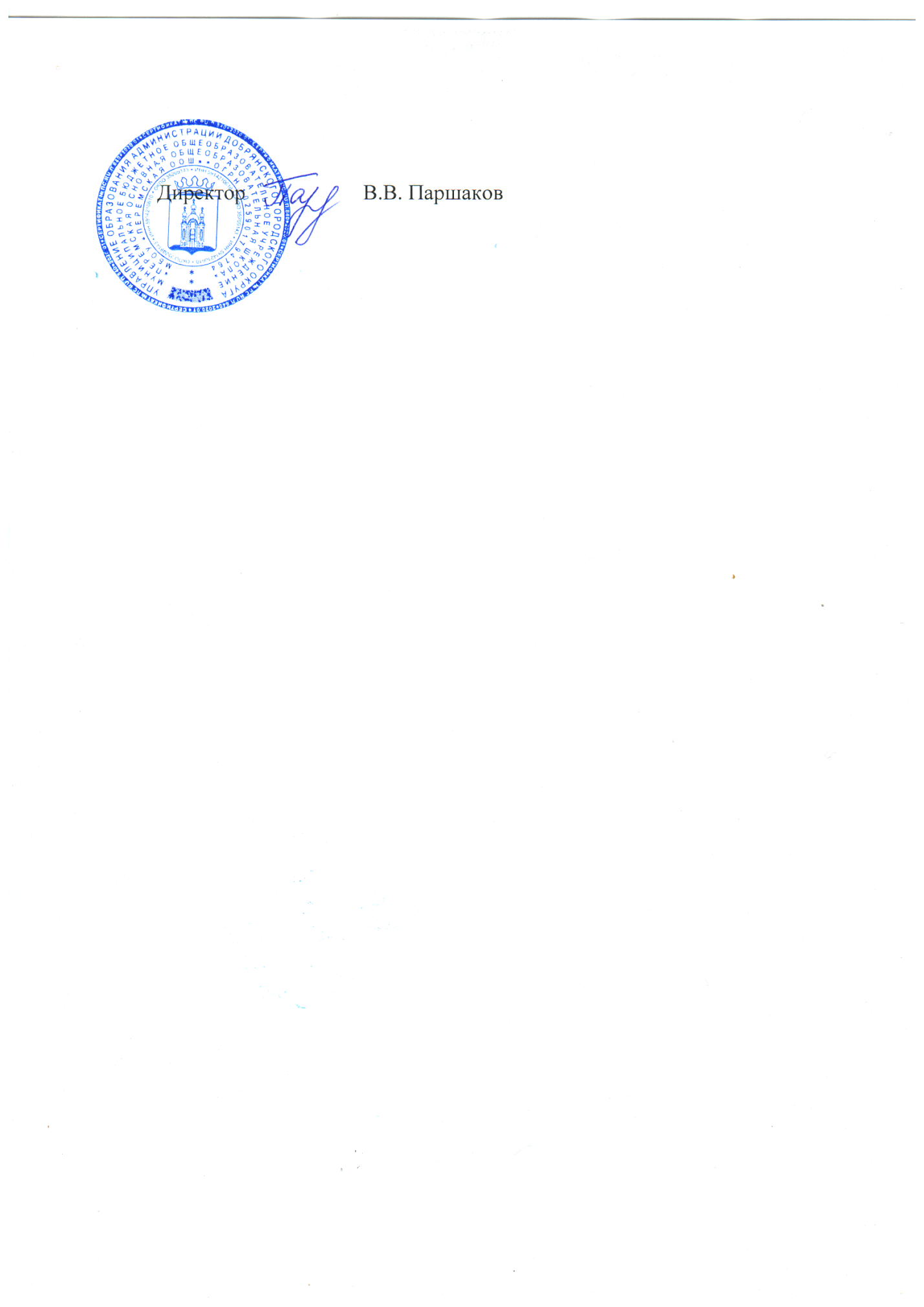 Менюучащихся 1-9 классы МБОУ «Перемская ООШ» на 30 марта 2021 годаУТВЕРЖДАЮ:29.03.2021г.Прием пищи, наименование блюдМасса порции 1-4 клМасса порции 5-9 клЗАВТРАКЗАВТРАКЗАВТРАКЯйцо вареное в крутую7070Кофейный напиток на сгущенном молоке200200Бутерброд с маслом3535ОБЕДОБЕДОБЕДЩи из свежей капусты с картофелем200250Винегрет овощной150150Хлеб пшеничный6060Чай с сахаром200200Пряники6060Стоимость ученики 1-4 кл.75,50 руб.75,50 руб.Стоимость ученики 5-9 кл.84,66 руб.84,66 руб.